      КАРАР	                                    Постановление       29 май 2015 й.	№ 33	29 мая 2015 г.О внесении изменения в наименование видаразрешённого использования земельного участка        Руководствуясь ч.2 ст.7, ст.11 Земельного кодекса Российской Федерации, абз. 3 п.2 ст.3.3 Федерального закона № 137-ФЗ  от 25.10.2001 года «О введении в действие Земельного кодекса РФ», рассмотрев заявление Ахметгареевой Г.Х., кадастровый паспорт земельного участка, ПОСТАНОВЛЯЮ:          Разрешённое использование земельного участка с кадастровым номером 02:02:110401:159, площадью 851 кв.м., адрес:РБ, р-н Альшеевский , с/с Кармышевский, с.Михайловка, ул.Центральная, д.32, с «Жилая застройка» изменить на разрешённое использование «Для ведения личного подсобного хозяйства».       Глава сельского поселения                                                                                 Кармышевский сельсовет                                     Д.У.Шакуров                                    Баш3ортостан Республикаһы(лш9й районымуниципаль районының#армыш ауыл советыауыл биләмәһе хакими9те452115 #армыш ауылы,&29к урам, 18/1Тел. 8(34754)3-71-43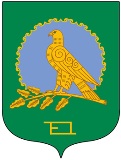 Администрация  сельского поселенияКармышевский сельсоветмуниципального районаАльшеевский районРеспублики Башкортостан452115, село Кармышево, ул.Центральная,18/1Тел. 8(34754)3-71-43